Signature Prairie Breeze™ 9-Person Ten Sale Price $341.99  Strikethrough List Price$379.99or 4 interest-free payments of $85.50 Extra 40% off with code BONUS DescriptionWhen the sun has set and the fire's out, you can keep the fun going after it's dark with a Coleman® Prairie Breeze™ 9-Person Lighted Cabin. Its built-in LED lighting system provides bright, overhead illumination for reading a book or studying a map for the next day's hike. The fan integrated into the lighting systems also provides cool comfort on hot days. And because it's CPX® 6 compatible, you can easily transfer the same power source from a Coleman® CPX® 6 lantern to your tent lighting. If it rains, this tent Keeps You Dry…Guaranteed™, thanks to the WeatherTec™ system, which uses a tub floor with patented corner welds, protected seams, and a covered zipper to help keep water out. Meahwhile, the strong frame is tested to withstand 35+ MPH winds. You'll get even more weather protection from an included rainfly. Setup is simple with snag-free, continuous pole sleeves and Insta-Clip™ suspension. Both long and short adventures will be a pleasure, with vertical walls and enough room for everyone in your group to stretch out and relax on two queen-sized airbeds. When it's time to head home, the tent fits into an included carry bag for easy storage and transport.Cabin design with vertical walls for more living spaceGreat for family car campers, scout leaders, extended camping tripsIntegrated CPX® 6 compatible fan and LED lighting system operates on 4D batteries or one CPX® 6 cartridgeLight alone: 75 lumens on high with 195-hour runtimeFan alone: 26-hour runtime on high; 34-hour runtime on lowLight and fan: 75 lumens and 20-hour runtime on high; 75 lumens and 27-hour runtime on lowWeatherTec™ System— patented welded floors and inverted seams keep water outDetachable rainfly for weather protection, mesh roof for more sunlightSnag-free, continuous pole sleeves for easy setup6 oversized windows provide enhanced ventilationEasy, 15-minute setup with color-coded polesCarry bag with separate sacks for poles and stakes14 x 10 ft.7 ft. center heightLimited 1 year warranty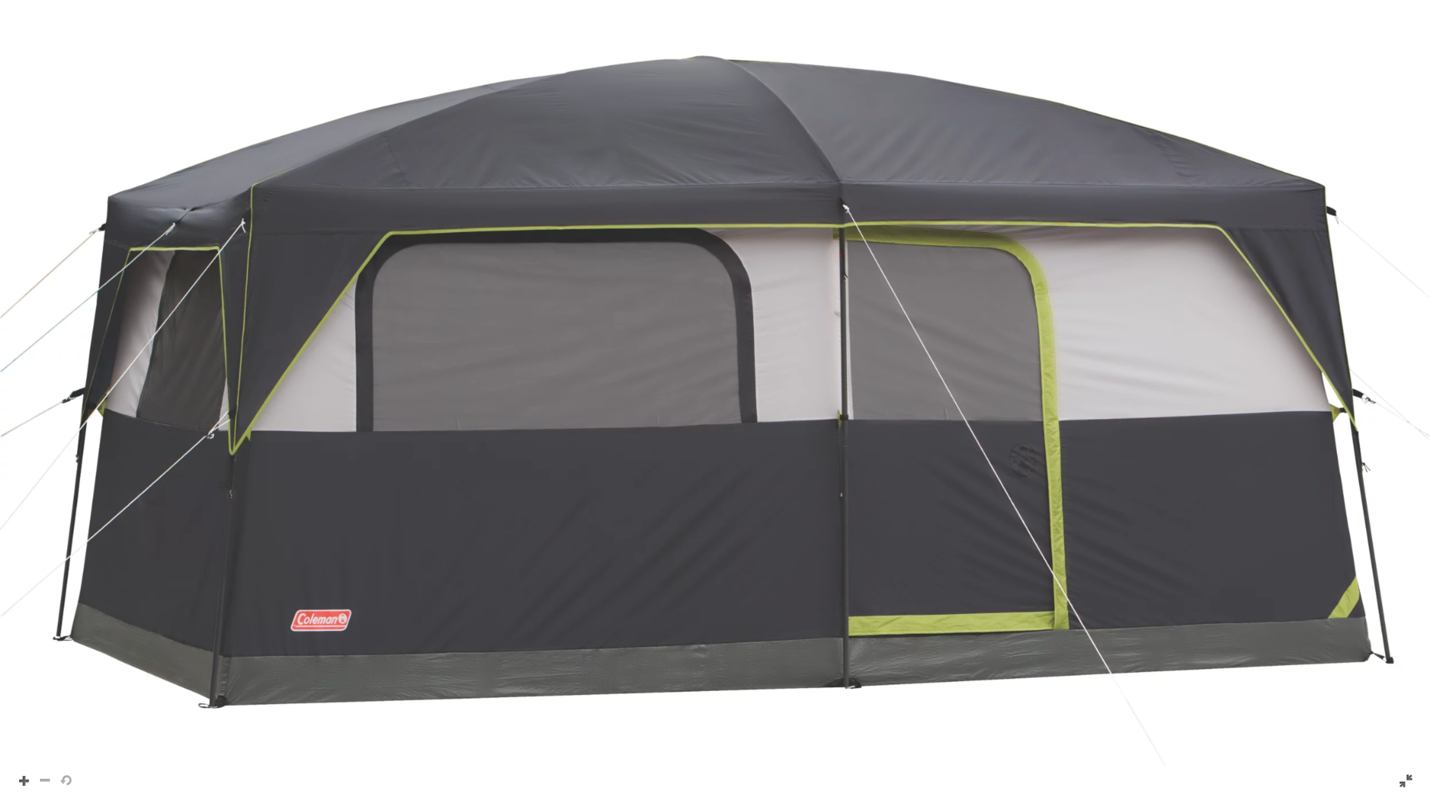 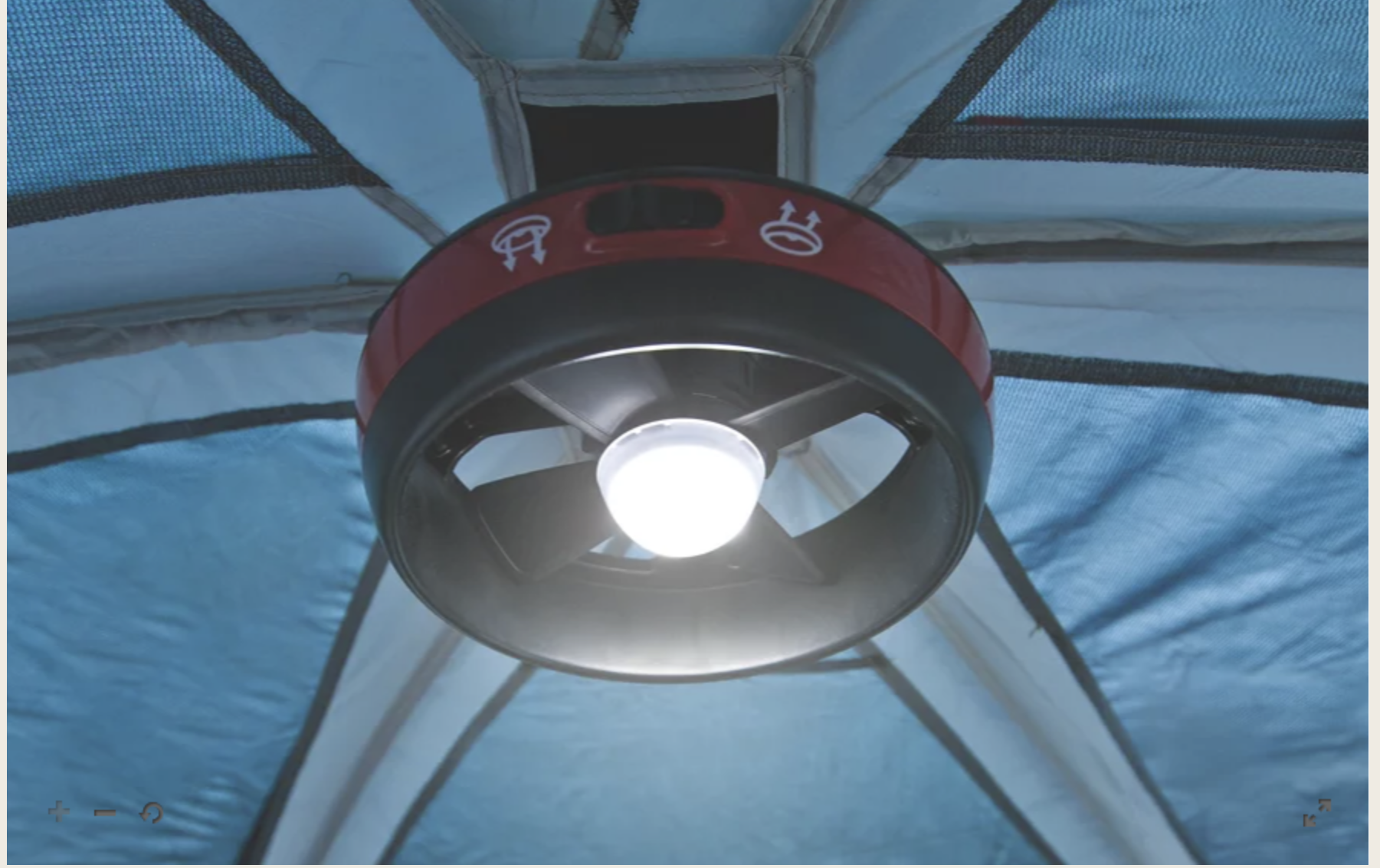 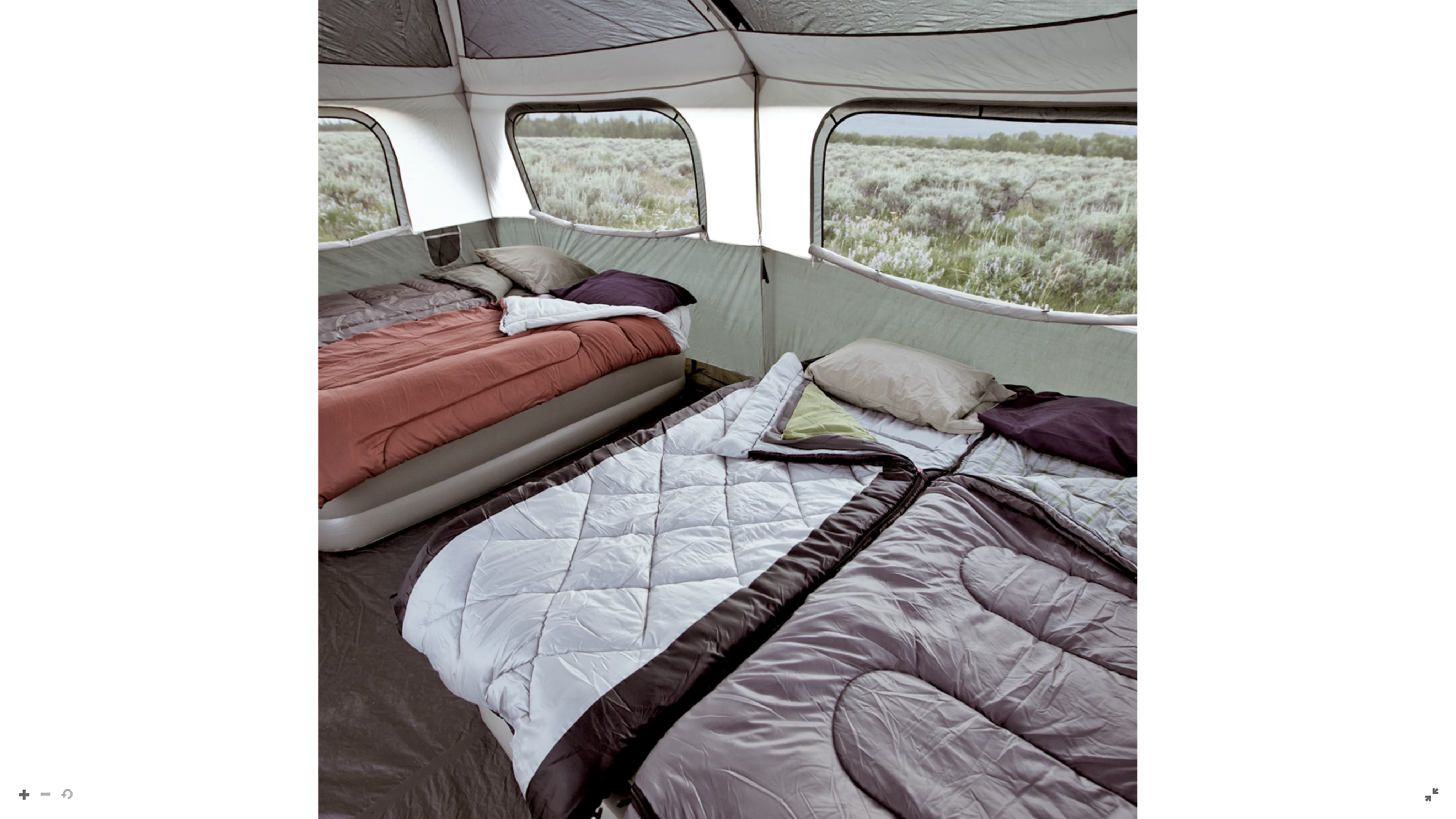 